е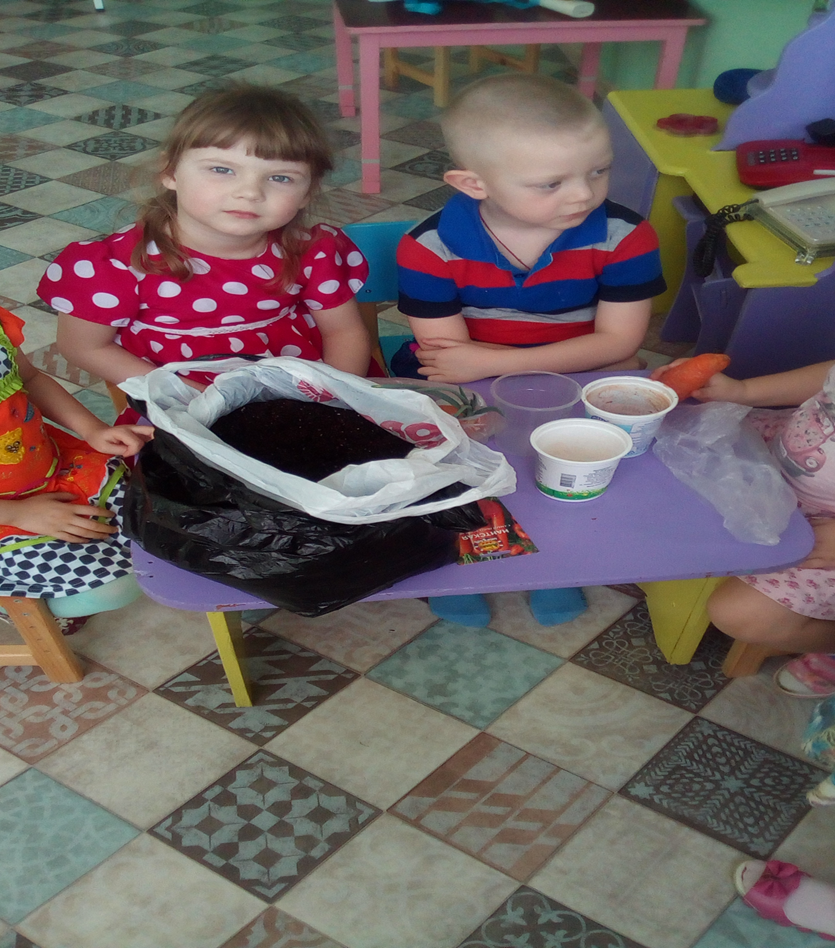 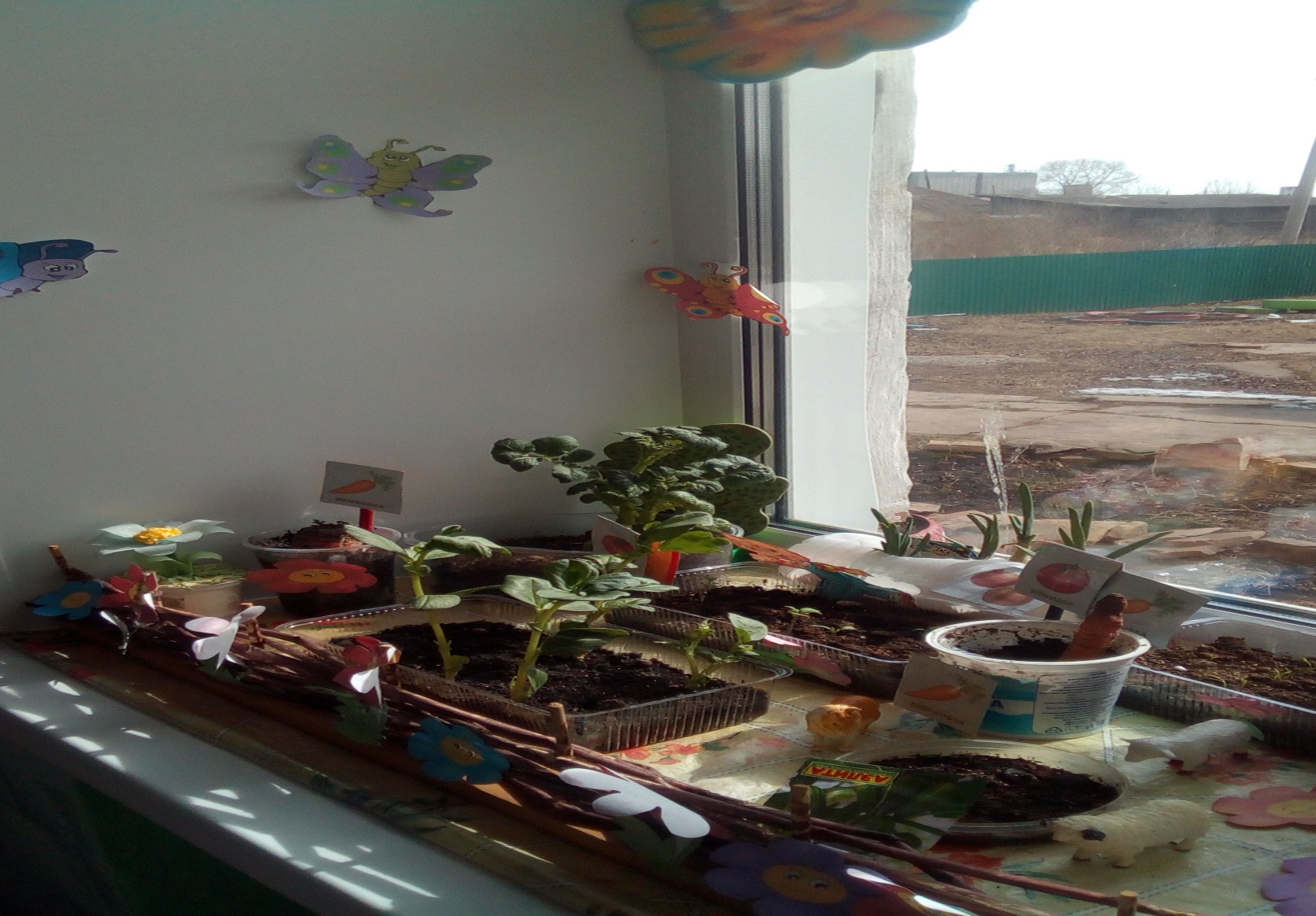 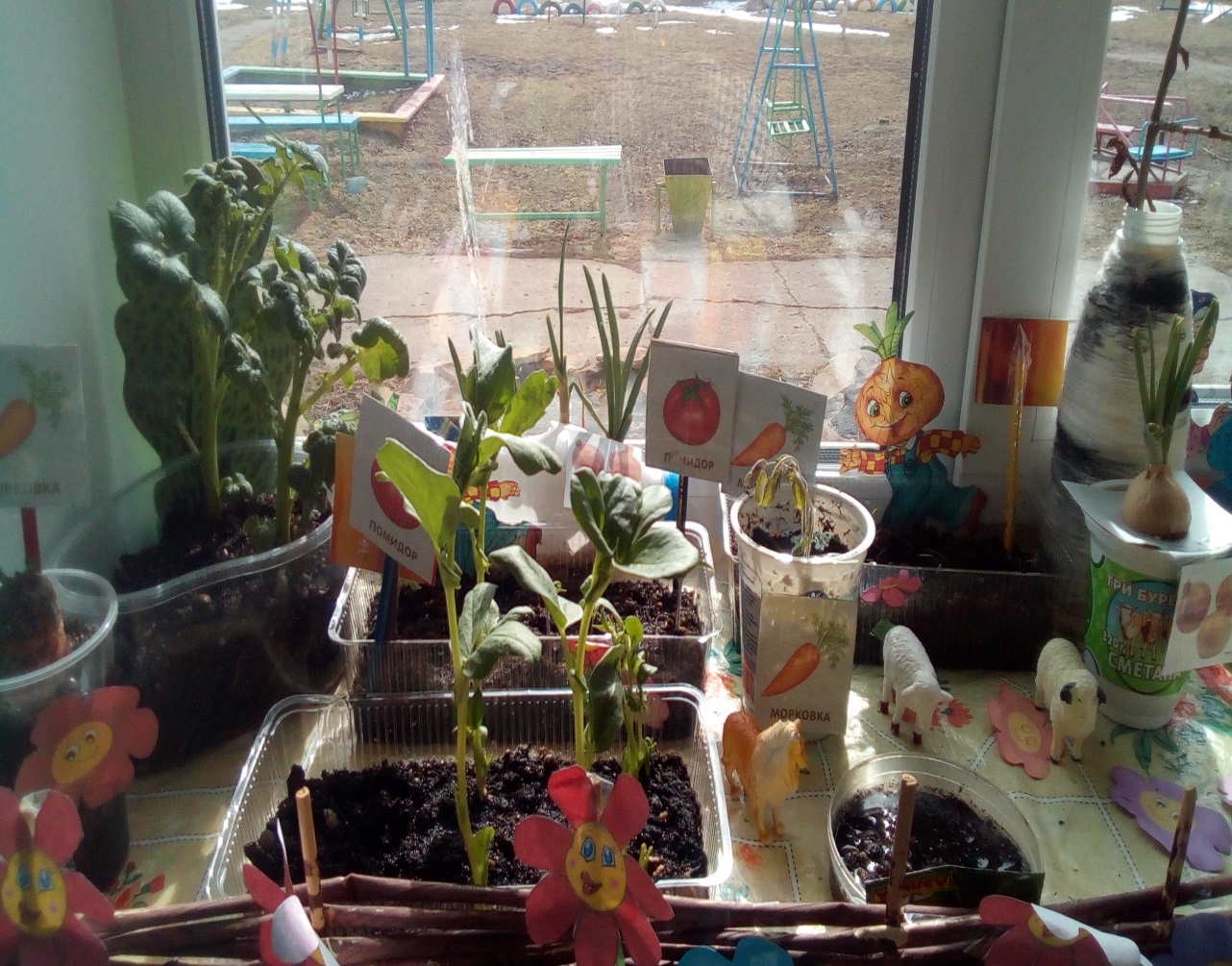 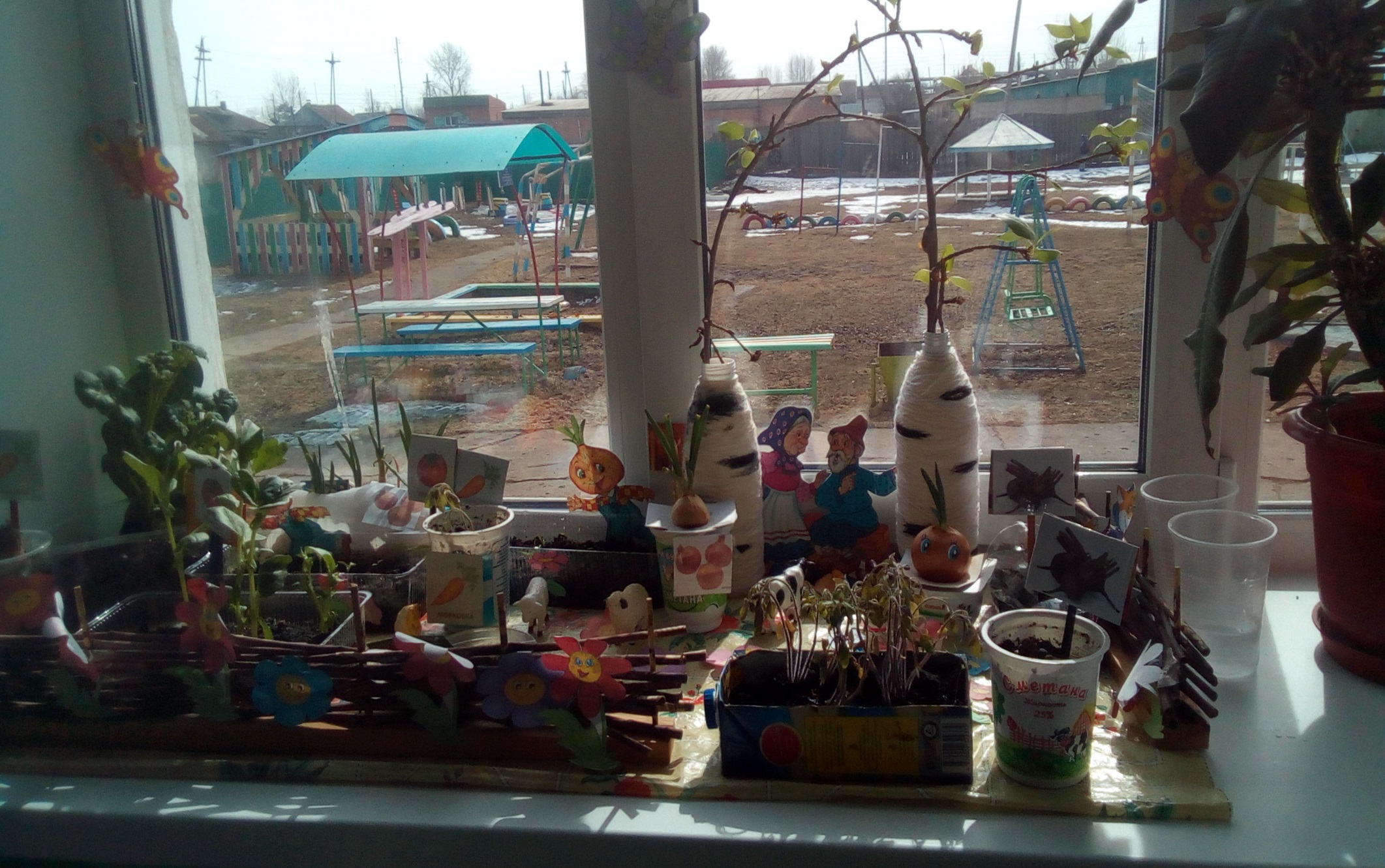 